* Meie lasteaed osaleb Euroopa Liidu poolt rahaliselt toetatavas üleeuroopalises koolikavas                                                 ** Seoses laste arvu muutumisega võimalikud menüüs muudatused*** Toidus sisalduvate allergeenide kohta võib lisainfot küsida tervishoiutöötajalt või laohoidjaltEsmaspäev 18.02.2019Hommikusöök:    Riisipuder võiga                               Maasikatoormoos                              Piim*Puuviljapaus:      Pirn*Lõunasöök:         Kartuli-frikadellisupp maitserohelisega                              Täistera rukkileib                             Hautatud köögiviljad lihaga                             Värskekapsa-porgandisalat                              maitsestamata jogurtigaÕhtuoode:           Kohupiimakreem                             Sepik                             Mahlakissell täismahlast                              Värske puuviliNeljapäev 21.02.2019Hommikusöök:     Kaerahelbepuder võiga                                 Vaarikatoormoos                                 Piim* Puuviljapaus:        MelonLõunasöök:            Hernesupp maitserohelisega                                 Peenleib                                  Liha-riisipallid                                Piimakaste                                Peedi-õunasalat õlikastmegaÕhtuoode:              Kohupiima-küpsisevorm                                        Soe mahlajook täismahlast                                Värske puuviliTeisipäev 19.02.2019Hommikusöök:    Seitsmeviljahelbepuder võiga                               Sai riivjuustuga                              Tee sidrunigaPuuviljapaus:       PorgandLõunasöök:           Kalasupp hapukoorega                               Seemneleib                               Hakklihakotlet, piimakaste                               Keedetud makaronid                               Tomati-paprikasalat hapukoorega Õhtuoode:             Köögiviljaraguu hapukoorega                               Seemneleib, keefir*                               Värske puuvili                             Reede 22.02.2019Hommikusöök:       Odratangupuder võiga                                  Sai munavõiga                                  Soe marjajookPuuviljapaus:          BanaanLõunasöök:             Borš värske kapsa ja kartuliga, hapukoor                                  Täistera rukkileib                                 Kala-köögiviljapajaroog                                 Kartulipüree võiga                                 Värske salat õlikastmega Õhtuoode:               Naturaalne omlett, roheline hernes                                 Sepik. Piim*                                 Värske puuvili                         Kolmapäev 20.02.2019Hommikusöök:     Hirsipuder võiga                                 Sepik munavõiga                                TeePuuviljapaus:        Õun*Lõunasöök:           Kana-nuudlisupp (juurviljadega)                               Täistera rukkileib                                Hakk-böfstrooganov hapukoorega                               Kartulipüree võiga                               Värske kurkÕhtuoode:            Kapsavormiroog maitserohelisega                              Piim*                              Värske puuvili               NÄDALAMENÜÜ 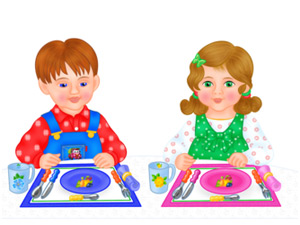 